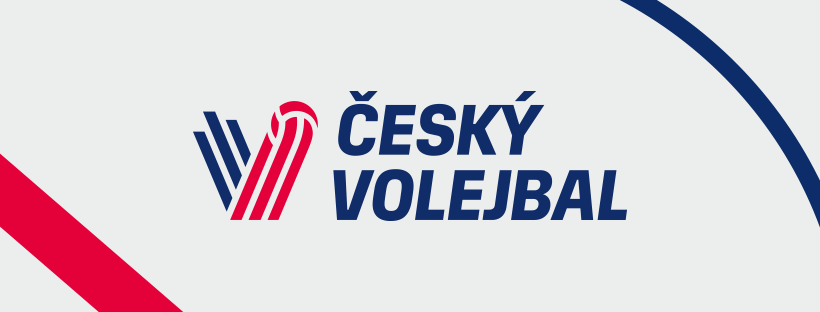 Nominace RD chlapců 03/04 Zelenka Ondřej Č.BudějoviceBŠotola PetrKolínBKlajmon JakubBrnoBBukáček TomášBrnoBBryknar ŠimonLiberecNHoang Trumg HieuKolínNFabikovič DanielBřeclavSJirásek JanBrnoSUreš Jakub PříbramSBenda JiříBlue OstravaSHavlásek TomášNový JičínSZávodský Aleš OstravaSStieber RudolfKolín UČernoch KryštofNový JičínLPelikán JakubHavířovUKollátor DavidHradec KrálovéU